ДЕПАРТАМЕНТ ПО УПРАВЛЕНИЮ ГОСУДАРСТВЕННЫМ ИМУЩЕСТВОМХАНТЫ-МАНСИЙСКОГО АВТОНОМНОГО ОКРУГА - ЮГРЫПРИКАЗот 21 ноября 2022 г. N 31-нпОБ УТВЕРЖДЕНИИ РЕЗУЛЬТАТОВ ОПРЕДЕЛЕНИЯ КАДАСТРОВОЙ СТОИМОСТИЗЕМЕЛЬНЫХ УЧАСТКОВ НА ТЕРРИТОРИИ ХАНТЫ-МАНСИЙСКОГОАВТОНОМНОГО ОКРУГА - ЮГРЫВ соответствии с пунктом 2 статьи 66 Земельного кодекса Российской Федерации, статьей 15 Федерального закона от 3 июля 2016 года N 237-ФЗ "О государственной кадастровой оценке", частью 5 статьи 6 Федерального закона от 31 июля 2020 года N 269-ФЗ "О внесении изменений в отдельные законодательные акты Российской Федерации", постановлением Правительства Ханты-Мансийского автономного округа - Югры от 13 октября 2017 года N 399-п "Об определении исполнительного органа Ханты-Мансийского автономного округа - Югры, уполномоченного на проведение государственной кадастровой оценки, и внесении изменения в постановление Правительства Ханты-Мансийского автономного округа - Югры от 14 января 2012 года N 1-п "О передаче некоторых полномочий Правительства Ханты-Мансийского автономного округа - Югры Департаменту по управлению государственным имуществом Ханты-Мансийского автономного округа - Югры", на основании Отчета бюджетного учреждения Ханты-Мансийского автономного округа - Югры "Центр имущественных отношений" от 17 октября 2022 года N 01/ЗУ-2022 "Об итогах государственной кадастровой оценки всех учтенных в Едином государственном реестре недвижимости земельных участков на территории Ханты-Мансийского автономного округа - Югры" приказываю:1. Утвердить результаты определения кадастровой стоимости земельных участков на территории Ханты-Мансийского автономного округа - Югры согласно приложению 1.2. Утвердить средний уровень кадастровой стоимости земельных участков по муниципальным районам и городским округам на территории Ханты-Мансийского автономного округа - Югры согласно приложению 2.3. Настоящий приказ вступает в силу по истечении одного месяца после дня его обнародования (официального опубликования).И.о. директораТ.В.МИРОШНИКПриложение 1к приказу Департамента по управлениюгосударственным имуществомХанты-Мансийского автономного округа - Югрыот 21.11.2022 N 31-нпРЕЗУЛЬТАТЫОПРЕДЕЛЕНИЯ КАДАСТРОВОЙ СТОИМОСТИ ЗЕМЕЛЬНЫХ УЧАСТКОВНА ТЕРРИТОРИИ ХАНТЫ-МАНСИЙСКОГО АВТОНОМНОГО ОКРУГА - ЮГРЫтаблица 1 - Кондинский районтаблица 2 - Ханты-Мансийский районтаблица 3 - Сургутский районтаблица 4 - Нижневартовский районтаблица 5 - Березовский районтаблица 6 - Белоярский районтаблица 7 - Октябрьский районтаблица 8 - Нефтеюганский районтаблица 9 - Советский районтаблица 10 - город Сургуттаблица 11 - город Нижневартовсктаблица 12 - город Ханты-Мансийсктаблица 13 - город Няганьтаблица 14 - город Урайтаблица 15 - город Пыть-Яхтаблица 16 - город Лангепастаблица 17 - город Когалымтаблица 18 - город Радужныйтаблица 19 - город Мегионтаблица 20 - город Нефтеюгансктаблица 21 - город Покачитаблица 22 - город ЮгорскПриложение 2к приказу Департамента по управлениюгосударственным имуществомХанты-Мансийского автономного округа - Югрыот 21.11.2022 N 31-нпСРЕДНИЙ УРОВЕНЬКАДАСТРОВОЙ СТОИМОСТИ ЗЕМЕЛЬНЫХ УЧАСТКОВ ПО МУНИЦИПАЛЬНЫМРАЙОНАМ И ГОРОДСКИМ ОКРУГАМ НА ТЕРРИТОРИИ ХАНТЫ-МАНСИЙСКОГОАВТОНОМНОГО ОКРУГА - ЮГРЫ--------------------------------<*> Сегментация объектов недвижимости - установление кода расчета вида использования объектов оценки на основании приложения N 1 к Методическим указаниям о государственной кадастровой оценке, утвержденным приказом Федеральной службы государственной регистрации, кадастра и картографии от 4 августа 2021 года N П/0336:1. Сельскохозяйственное использование2. Жилая застройка (среднеэтажная и многоэтажная)3. Общественное использование4. Предпринимательство5. Отдых (рекреация)6. Производственная деятельность7. Транспорт8. Обеспечение обороны и безопасности9. Охраняемые природные территории и благоустройство10. Использование лесов11. Водные объекты12. Специальное, ритуальное использование, запас13. Садоводство и огородничество, малоэтажная жилая застройка14. Иное использование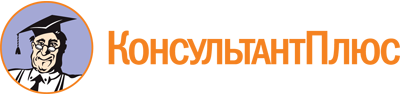 Приказ Департамента по управлению государственным имуществом ХМАО - Югры от 21.11.2022 N 31-нп
"Об утверждении результатов определения кадастровой стоимости земельных участков на территории Ханты-Мансийского автономного округа - Югры"Документ предоставлен КонсультантПлюс

www.consultant.ru

Дата сохранения: 08.02.2023
 N п/пНаименование муниципальных районов/городских округовСредний уровень кадастровой стоимости, руб./кв. мСредний уровень кадастровой стоимости по сегментам <*>, руб./кв. мСредний уровень кадастровой стоимости по сегментам <*>, руб./кв. мСредний уровень кадастровой стоимости по сегментам <*>, руб./кв. мСредний уровень кадастровой стоимости по сегментам <*>, руб./кв. мСредний уровень кадастровой стоимости по сегментам <*>, руб./кв. мСредний уровень кадастровой стоимости по сегментам <*>, руб./кв. мСредний уровень кадастровой стоимости по сегментам <*>, руб./кв. мСредний уровень кадастровой стоимости по сегментам <*>, руб./кв. мСредний уровень кадастровой стоимости по сегментам <*>, руб./кв. мСредний уровень кадастровой стоимости по сегментам <*>, руб./кв. мСредний уровень кадастровой стоимости по сегментам <*>, руб./кв. мСредний уровень кадастровой стоимости по сегментам <*>, руб./кв. мСредний уровень кадастровой стоимости по сегментам <*>, руб./кв. мСредний уровень кадастровой стоимости по сегментам <*>, руб./кв. мN п/пНаименование муниципальных районов/городских округовСредний уровень кадастровой стоимости, руб./кв. м123456789101112131412345678910111213141516171Кондинский муниципальный район71,9417,592601,58552,57888,31124,81192,072176,07-0,450,22492,43304,61747,18650,762Ханты-Мансийский муниципальный район14,5111,4544,68193,68490,35399,97116,01212,81-0,490,31322,6487,9214,68194,993Сургутский муниципальный район14,8741,653997,891305,681682,71416,3181,481716,59578,1620,840,37397,96253,41482,98471,414Нижневартовский муниципальный район3,6249,424846,25729,73962,43318,18147,191559,26-2,20,34250,17140,82374,3233,995Березовский муниципальный район1,7218,621377,71875,291437,622214,89160,87884,09-3,530,18315,99124,44492,71492,376Белоярский муниципальный район1,825,24610,08249,17690,071491,35149,33426,68-1,950,26353,05202,36384,77380,247Октябрьский муниципальный район5,6947,041686,66744,9944,33724,79172,281258,75-0,430,28379,78148,56637,37573,18Нефтеюганский муниципальный район57,39,842920,09841,231217,16668,5148,341327,98-0,860,62497,75105,93399,07169,79Советский муниципальный район6,69109,113766,141231,222247,134375,36122,832005,06-1,920,211904,87227,01810,35961,9410Городской округ Сургут2546,7737,0419859,823633,785964,489280,831976,973948,02-194,070,382782,81811,381440,911507,3511Городской округ Нижневартовск1175,0343,026905,883151,124815,674385,971678,43456,81-22,280,352328,41964,81365,521777,6312Городской округ Ханты-Мансийск1115,9720,7813622,752727,015567,083276,691405,552206,92753,36292,960,382773,18672,172338,113153,7813Городской округ Нягань491,44119,353910,052353,714677,763004,181027,33916,19-10,73--654,11695,231220,3714Городской округ Урай80,5793,085738,091997,863858,065774,761147,752990,6-10,990,29-388,39425,362229,7915Городской округ Пыть-Ях1495,67127,323552,212095,424048,241425,711213,123328,97-2663,58-1880,05459,581057,641892,0216Городской округ Лангепас1926,8796,722568,41860,093364,584520,371195,262587,07-23,820,35-503,88293,863108,217Городской округ Когалым342,62162,869566,661228,542303,292552,731397,551619,24-5,6--1351,291108,171697,6518Городской округ Радужный234,47164,015515,91990,531642,762966,72950,81652,71-9,640,38-988,93700,951124,7919Городской округ Мегион1369,1363,759401,811943,493381,763161,6846,281868,61-1770,18--519,36504,711819,7220Городской округ Нефтеюганск3738,7398,1516604,783569,516097,911502,531917,822090,37-3068-2513,921410,784986,564825,7621Городской округ Покачи373,6242,324041,471291,032445,931056,93598,62859,22-5,33--385,91765,521862,9922Городской округ Югорск780,18128,56348,551596,313605,15901,351507,441593,11-11,50,28-626,25568,063318,13Средний уровень по Ханты-Мансийскому автономному округу - Югре18,1820,6611089,931585,063892,792751,51187,62556,8745,119,910,291832,1291,68555,94308,67